www.bus.gov.ru – Официальный сайт для размещения информации о                                 государственных (муниципальных) учреждениях, где                                 имеется возможность оставить отзыв гражданами                               о качестве услуг, предоставляемыми образовательными                                 организациями.Чтобы оставить отзыв:Перейдите по ссылке  Результаты независимой оценки качества оказания услуг организациямиНажмите на кнопку 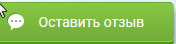 Введите свои данные, отзыв, нажмите кнопку 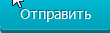 